ĐƠN ĐĂNG KÝTHAM GIA CHƯƠNG TRÌNH TRAO ĐỔI SINH VIÊN VỚIĐẠI HỌC KADIRI, INDONESIAKính gửi: Phòng Quản lý Khoa học và hợp tácHọ và tên:	Giới tính:	 Mã sinh viên:	Khoa / Viện:	Chuyên ngành:	Email:	SDT:	GPA (tính đến thời điểm đăng ký): thang 10	;thang 4	Chứng chỉ ngoại ngữ (nếu có):	Các hoạt động tình nguyện, hoạt động phong trào của Học viện mà em đã tham gia:Em cam kết tuân thủ các quy định của Pháp luật và Trường Kadiri, hướng dẫn của giảng viên dẫn đoàn. Tự chịu các khoản chi phí khác ngoài các khoản chi phí hỗ trợ của Chương trình đã được thông báo!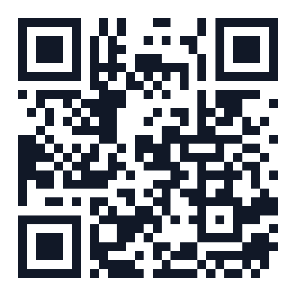 HỌC VIỆNCHÍNH SÁCH VÀ PHÁT TRIỂNPHÒNG QL KHOA HỌC VÀ HỢP TÁCCỘNG HOÀ XÃ HỘI CHỦ NGHĨA VIỆT NAMĐộc lập – Tự do - Hạnh phúc      Hà Nội, ngày      tháng 04 năm 2024XÁC NHẬN CỦA KHOA/VIỆNNGƯỜI LÀM ĐƠNHồ sơ đăng ký gửi kèm đơn này:- Bảng điểm có xác nhận của đơn vị đào tạo;- Chứng chỉ ngoạingữ (nếu có);- Photo hộ chiếu / CCCD;- Giấy chứng nhận sức khỏe;